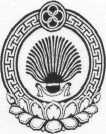 ХАЛЬМГ ТАҢҺЧИН                  ҮЛДЧН СЕЛӘНӘ МУНИЦИПАЛЬН                БҮРДӘЦИН             АДМИНИСТРАЦАДМИНИСТРАЦИЯ УЛЬДЮЧИНСКОГО СЕЛЬСКОГО МУНИЦИПАЛЬНОГО ОБРАЗОВАНИЯ РЕСПУБЛИКИ КАЛМЫКИЯ359032, Республика Калмыкия, Приютненский район, с. Ульдючины, ул. Северная, 23                             (84736) 9-7-1-82, 9-71-20, e-mail: smo.Ulduchiny@mail.ru                                                 ПОСТАНОВЛЕНИЕ № 30«14» октября 2016 г  Об Основных направлениях бюджетной и налоговой политики Ульдючинского сельского муниципального образования Республики Калмыкияна 2017 год и на плановый период 2018 и 2019 годовВ целях разработки проекта бюджета Ульдючинского сельского муниципального образования на 2017 год и на плановый период 2018 и 2019 годов, в соответствии с требованиями Бюджетного кодекса Российской Федерации, Законом Республики Калмыкия от 21.12.2007 г № 394-III-З «О бюджетном процессе в Республике Калмыкия», руководствуясь постановлением Правительства Республики Калмыкия от 20.10.2016 г № 341 «Об основных направлениях бюджетной, налоговой и долговой политики Республики Калмыкия на 2017 год и на плановый период 2018 и 2019 годов», руководствуясь, Положением о бюджетном процессе в Ульдючинском сельском муниципальном образовании постановляю:[текст постановления]1. Утвердить прилагаемые:- Основные направления бюджетной политики Ульдючинского сельского муниципального образования на 2017 год и на плановый период 2018 и 2019 годов;- Основные направления налоговой политики Ульдючинского сельского муниципального образования на 2017 год и на плановый период 2018 и 2019 годов.2. Администрации Ульдючинского сельского муниципального образования при разработке проекта  бюджета поселения на 2017 год и на плановый период 2018 и 2019 годов обеспечить соблюдение Основных направлений бюджетной и налоговой политики Ульдючинского сельского муниципального образования, указанных в пункте 1.3. Контроль за исполнением постановления оставляю за собой.4. Настоящее постановление разместить на официальном сайте Приютненского  района в сети Интернет: http://priutnoe.rk08.ru и опубликовать в информационном бюллетене «Вестник Приютненского РМО РК».    5.  Настоящее постановление вступает в силу со дня его подписания.Глава СМО  ___________________ Б.И. СанзыровПриложение к постановлению администрации от «14» октября  2016 г. № 30Основные направления бюджетной политики Ульдючинского сельского муниципального образования Республики Калмыкия на 2017 год и на плановый период 2018 и 2019 годовОсновные направления бюджетной политики Ульдючинского сельского муниципального образования Республики Калмыкия на 2017 год и на плановый период 2018 и 2019 годов подготовлены в соответствии с требованиями Бюджетного кодекса Российской Федерации и Положения о бюджетном процессе в Ульдючинском сельском муниципальном образовании, утверждённого решением Собрания депутатов Ульдючинского сельского муниципального образования Республики Калмыкия от 25.12.2013 г № 34.Основные направления бюджетной политики Ульдючинского сельского муниципального образования Республики Калмыкия на 2017 год и на плановый период  2018 и 2019 годов определяют условия, принимаемые для составления проекта бюджета поселения, подходы к его формированию.При подготовке учитывались положения следующих документов: - Основные направления бюджетной политики Российской Федерации на 2016 год и на плановый период 2017 и 2018 годов; - Послание Президента Российской Федерации Федеральному Собранию Российской Федерации от 3 декабря 2015 года; - Постановление Администрации Ульдючинского сельского муниципального образования Республики Калмыкия от 14.10.2015 № 24-1 «Об основных направлениях бюджетной и налоговой политики Ульдючинского сельского муниципального образования Республики Калмыкия на 2016 год и на плановый период 2017 и 2018 годов»;              - отчет Главы Ульдючинского сельского муниципального образования Республики Калмыкия «Об основных результатах деятельности Ульдючинского сельского муниципального образования Республики Калмыкия в 2015 году».1.  Цели и задачи  бюджетной политикиБюджетная политика должна быть нацелена на обеспечение сбалансированности и устойчивости бюджета поселения. Для достижения данных целей необходимо решение следующих задач:- обеспечение необходимого уровня доходов бюджета поселения;- повышение эффективности расходования бюджетных средств;- выявление и использование резервов для достижения планируемых результатов;- повышение обоснованности и качества бюджетного планирования;- безусловное исполнение принятых обязательств наиболее эффективным способом;- повышение доступности и качества оказываемых муниципальных услуг;- повышение прозрачности и открытости бюджета и бюджетного процесса.Для обеспечения взвешенного подхода к формированию бюджета Ульдючинского сельского муниципального образования Республики Калмыкия и минимизации рисков несбалансированности бюджета формирование бюджета поселения на 2017 год и на плановый период 2018 и 2019 годов необходимо осуществлять на  основе консервативных оценок прогноза социально-экономического развития Ульдючинского сельского муниципального образования, что позволит предотвратить часть рисков, связанных с принятием дополнительных расходных обязательств, необеспеченных финансовыми ресурсами.2. Приоритетные направления бюджетной политики в области доходовБюджетная политика Ульдючинского сельского муниципального образования Республики Калмыкияна 2017 год и на плановый период  2018 и  2019 годов в части доходов, как и ранее, ориентирована на обеспечение уровня доходов бюджета поселения, необходимого для гарантированного и качественного выполнения задач и функций органов местного самоуправления, в том числе по исполнению в первоочередном порядке социальных обязательств и направлена на: - повышение качества и эффективности управления муниципальным имуществом с целью увеличения доходов от его использования путём проведения инвентаризации недвижимого имущества, усиления контроля за полнотой и своевременностью перечисления в бюджет поселения доходов от использования муниципальной собственности;- усиление претензионно-исковой деятельности в целях взыскания задолженности по неналоговым доходам  бюджета поселения;- обеспечение качественного администрирования всех доходных источников бюджета поселения участниками бюджетного процесса, в целях увеличения собираемости доходов и обеспечения своевременного поступления платежей в бюджет поселения;- совершенствование муниципальных правовых актов в области имущественных отношений.3. Приоритетные направления бюджетной политики в области расходовБюджетная политика Ульдючинского сельского муниципального образования Республики Калмыкия на 2017 год и на плановый период 2018 и 2019 годов в части расходов должна обеспечить сохранение преемственности определенных ранее приоритетов и их достижений и направлена на:- повышение качества бюджетного планирования путём формирования расходов на основе муниципальных программ и результатов оценки их эффективности, что позволит обеспечить на этапе планирования увязку бюджетных ассигнований, целевых показателей муниципальных программ и целей социально-экономического развития поселения; - повышение эффективности бюджетных расходов на основе анализа их эффективности, что позволит обеспечить получение заданных результатов путём использования наименьшего объёма средств бюджета;- принятие новых расходных обязательств только при условии оценки их эффективности, соответствия их приоритетным направлениям социально-экономического развития поселения и при условии наличия ресурсов для их гарантированного исполнения, что позволит снизить риск неисполнения (либо исполнения в неполном объеме) действующих расходных обязательств;- совершенствование структуры органов местного самоуправления путём использования различных механизмов в целях оптимизации расходов на содержание органов местного самоуправления;- введение режима экономии электро- и теплоэнергии, расходных материалов, горюче-смазочных материалов, услуг связи; - недопущение роста расходов на оплату коммунальных услуг за счёт оптимизации их потребления и повышения энергоэффективности, что особенно актуально в условиях недостаточности финансовых ресурсов; - недопущение увеличения штатной численности работников  органов местного самоуправления, в течение финансового года по сравнению с численностью на 1 января текущего года, за исключением случаев, когда увеличение необходимо для реализации переданных в соответствии с законодательством государственных полномочий;- повышение качества и доступности оказания муниципальных услуг (выполнения работ) для населения путём формирования ведомственных перечней муниципальных услуг (работ) на основе базовых (отраслевых) перечней государственных и муниципальных услуг и работ, разработанных федеральными органами исполнительной власти, а также определения стоимости муниципальных услуг на основе общих требований к определению нормативных затрат на оказание государственной (муниципальной) услуги государственным (муниципальным) учреждением, что позволит установить единый формат описания услуг (работ) и обеспечить прозрачность и доступность информации о перечнях услуг (работ) для потребителей;- обеспечение привлечения средств вышестоящих бюджетов на решение вопросов местного значения в целях сокращения нагрузки на бюджет поселения и выполнение условий софинансирования по средствам вышестоящих бюджетов;- принятие мер по погашению сложившейся кредиторской задолженности и недопущению образования просроченной кредиторской задолженности;- повышение эффективности осуществления закупок товаров, работ, услуг для обеспечения муниципальных нужд, направление экономии, образовавшейся в результате осуществления закупок товаров, работ, услуг, на уменьшение дефицита бюджета поселения;- обеспечение поэтапного перехода на «Электронный бюджет» в рамках государственной интегрированной информационной системы управления общественными финансами в целях выстраивания «сквозной» системы органов государственной власти и органов местного самоуправления;- обеспечение прозрачности расходования бюджетных средств и открытости бюджета для граждан, что позволит повысить информированность граждан в вопросах формирования и исполнения бюджета, а также вовлечь граждан в процедуру обсуждения и принятия конкретных бюджетных решений.4. Направления бюджетной политики в сфере межбюджетных отношенийВ рассматриваемом периоде нормативное регулирование межбюджетных отношений серьёзных изменений не претерпит. 5. Приоритетные направления бюджетной политики в области управления муниципальным долгомДолговая политика Ульдючинского сельского муниципального образования Республики Калмыкия в 2017 году и плановом периоде 2018 и 2019 годах учитывает текущую экономическую ситуацию в стране и направлена на: - безусловное соблюдение требований бюджетного законодательства в части параметров дефицита и муниципального долга;- размещение информации о муниципальном долге в поселении в средствах массовой информации на основе принципов открытости и прозрачности;-обеспечение исполнения долговых обязательств в полном объеме при исполнении всех других расходных обязательств;-направление остатков средств на счетах на досрочное погашение муниципального долга.Принципами управления муниципальным долгом Ульдючинского сельского муниципального образования Республики Калмыкия являются:- сохранение объема долговых обязательств на экономически безопасном уровне;-- полнота и своевременность исполнения;- прозрачность управления муниципальным долгом.УТВЕРЖДЕНЫ                                                                ПостановлениемАдминистрации Ульдючинского             сельского муниципального образования                                                                                       от 14.10.2016 г № 30          Основные направления налоговой политики Ульдючинского сельского муниципального образования на 2017 год и на плановый период 2018 и 2019 годовОсновные направления налоговой политики Ульдючинского сельского муниципального образования Республики Калмыкия на 2017 год и на плановый период 2018 и 2019 годов подготовлены в соответствии с требованиями Бюджетного кодекса Российской Федерации и Положения о бюджетном процессе в Ульдючинском сельском муниципальном образовании, утверждённого Решением  Собрания депутатов Ульдючинского сельского муниципального образования Республики Калмыкия от 25.12.2013 г. № 34 Основные направления налоговой политике Ульдючинского сельского муниципального образования на 2017 год и на плановый период 2018 и 2019 годов составлены с целью составления проекта бюджета поселения на очередной финансовый год и двухлетний плановый период.При подготовке учитывались положения следующих документов: - Основные направления налоговой политики Российской Федерации на 2016 год и на плановый период 2017 и 2018 годов; - Послание Президента Российской Федерации Федеральному Собранию Российской Федерации от 3 декабря 2015 года; - Постановление Администрации Ульдючинского сельского муниципального образования Республики Калмыкия от 20.10.2015 № 34-1 «Об основных направлениях бюджетной и налоговой политики Ульдючинского сельского муниципального образования Республики Калмыкия на 2016 год и на плановый период 2017 и 2018 годов»;              - отчет Главы Ульдючинского сельского муниципального образования Республики Калмыкия «Об основных результатах деятельности Ульдючинского сельского муниципального образования Республики Калмыкия в 2015 году».Налоговая политика 2015 года - начала 2016 годаНалоговая политика органов местного самоуправления 2015 года – начала 
2016 года ориентирована на реализацию изменений федерального налогового законодательства и нацелена на увеличение уровня собираемости налоговых доходов, сокращение задолженности по платежам в  бюджет поселения. С 01.01.2015 в рамках совершенствования налогообложения недвижимого имущества физических лиц в Налоговый кодекс Российской Федерации (далее   Налоговый кодекс) введена новая глава 32 «Налог на имущество физических лиц», предусматривающая определение налогооблагаемой базы исходя из кадастровой стоимости объектов налогообложения. Закон Российской Федерации от 09.12.91 № 2003-1 «О налогах на имущество физических лиц», в соответствии с которым налог исчислялся на основании данных об инвентаризационной стоимости объектов налогообложения, утратил силу.  							В соответствии с требованиями федерального законодательства принят Закон Республики Калмыкия от 20 ноября 2015 г. N 146-V-З "Об установлении единой даты начала применения на территории Республики Калмыкия порядка определения налоговой базы по налогу на имущество физических лиц исходя из кадастровой стоимости объектов налогообложения", установивший дату введения нового порядка исчисления налога – 01.01.2016. На территории Ульдючинского сельского муниципального образования Республики Калмыкия новый порядок установлен и введен в действие с 01.01.2016 решениями Собрания депутатов  от 24.11.2015г № 15 (в ред. от 30.12.2015 г № 23) «О налоге  на имущество физических лиц на территории Ульдючинского сельского муниципального образования Республики Калмыкия». В соответствии с полномочиями органов местного самоуправления сельского поселения установлены дифференцированные ставки налога на имущество физических лиц исходя из кадастровой стоимости объектов налогообложения.В целях удобства осуществления расчётов физическими лицами по имущественным налогам с 01.01.2015 федеральным законодательством предусмотрены единые сроки уплаты физическими лицами налога на имущество физических лиц и земельного налога – не позднее 1 октября года, следующего за истекшим налоговым периодом.Мероприятия по повышению эффективности мобилизации налоговых и неналоговых доходов и повышению собираемости платежей в бюджет поселения осуществлялись в соответствии с Планом мероприятий по увеличению доходов бюджета Ульдючинского сельского муниципального образования Республики Калмыкия на 2016 год, утвержденным Постановлением Администрации Ульдючинского сельского муниципального образования Республики Калмыкия от 30.12.2015 № 31За 2015 год проведено четыре заседания комиссии по работе с налогоплательщиками по недоимке налогов. Недоимщикам были разосланы письма с рекомендациями погасить задолженность по налогам. На информационных стендах размещены напоминания о необходимости и сроках уплаты налога на имущество физических лиц и земельного налога, информация по укреплению налоговой дисциплины и легализации налоговой базы. Также данная информация доводилась до населения на сельских сходах.	В декабре 2015 года налоговой инспекцией были повторно распечатаны квитанции физическим лицам, не уплатившим налоги (налог на имущество, земельный налог, транспортный налог) в установленные законодательством сроки. Данные квитанции были доведены до недоимщиков специалистами сельского поселения.В течение года Администрацией СМО совместно с налоговой инспекцией до налогоплательщиков доводилась информация о необходимости уплаты налогов, о порядке и сроках их уплаты, о возможности получения информации о задолженности и об объектах налогообложения, которые принадлежат налогоплательщику, через интернет-сервис налоговой службы «Личный кабинет налогоплательщика для физического лица». В рамках мероприятий, направленных на постановку на технический учёт объектов недвижимости и уплату налога на имущество физических лиц и земельного налога, проводится следующая работа:   	- работники администрации оказывают практическую помощь в оформлении справок и иных документов, необходимых для регистрации права собственности, в течение 2015 года выдано 10 справок;             - в связи с упорядочением адресного хозяйства присвоены адреса земельным участкам 5 шт.В соответствии с Положениями о порядке присвоения адресов установлены и уточнены адреса у 4 объектов недвижимости. Специалистами администрации по запросам граждан проводится разъяснительная работа с целью уточнения сведений по налогообложению земельных участков и объектов недвижимости  для направления граждан в органы Росреестра, налоговые органы с заявлениями о внесений необходимых уточнений. Информирование населения по указанным вопросам осуществляется также путём размещения информации о необходимости обращения в регистрирующие органы по уточнению сведений о земельных участках, объектах недвижимости на информационных стендах в населённых пунктах поселения.Основные направления налоговой политики на 2017 год и на плановый период 2018 и 2019 годовНалоговая политика Ульдючинского сельского муниципального образования Республики Калмыкия в среднесрочной перспективе будет соответствовать приоритетам федеральной и региональной налоговой политики. Основными целями налоговой политики Ульдючинского сельского муниципального образования Республики Калмыкия остаются, с одной стороны, сохранение бюджетной устойчивости, обеспечение динамичного поступления доходов в  бюджет поселения, а с другой стороны, поддержка предпринимательской и инвестиционной активности, обеспечивающей развитие экономики во всех сферах деятельности и увеличение налогового потенциала поселения. При этом основная задача налоговой политики поселения состоит в сохранении баланса обеспечения поступлений налоговых и неналоговых доходов в  бюджет поселения и недопущения увеличения нагрузки на налогоплательщиков (граждан и субъектов предпринимательской деятельности).В целях налогового стимулирования развития малого предпринимательства принят Федеральный закон от 13.07.2015 № 232-ФЗ «О внесении изменений в статью 12 части первой и часть вторую Налогового кодекса Российской Федерации», предусматривающий следующие изменения  в специальные налоговые режимы:                              - расширен перечень видов предпринимательской деятельности, в отношении которых может применяться патентная система налогообложения (с 47 до 63);- субъектам Российской Федерации предоставлено право устанавливать для  впервые зарегистрированных индивидуальных предпринимателей, использующих упрощенную и патентную системы налогообложения и осуществляющих деятельность в производственной, социальной и (или) научной сферах, а также в сфере бытовых услуг населению, 2-летние «налоговые каникулы» в виде налоговой ставки в размере  0 процентов;- субъектам Российской Федерации предоставлено право снижать ставки налога для налогоплательщиков, применяющих упрощенную систему налогообложения с объектом налогообложения – доходы, с 6 до 1 процента в зависимости от категорий налогоплательщиков;- представительным органам муниципальных районов и городских округов предоставлено право снижать ставки единого налога на вменённый доход с 15 до 7,5 процентов в зависимости от категорий налогоплательщиков и видов предпринимательской деятельности.Налоговая политика Ульдючинского сельского муниципального образования Республики Калмыкия будет соответствовать планируемым изменениям федерального налогового законодательства, направленным на реализацию следующих основных мер в области  налоговой политики Российской Федерации на 2017  2019 годы:                      - введение патентов для самозанятых физических лиц, не имеющих наёмных работников. Для данной категории лиц планируется введение упрощенной процедуры регистрации в качестве  индивидуальных предпринимателей и отдельный порядок уплаты страховых взносов (в целях упрощения процедуры уплаты налогов и предотвращения случаев игнорирования ими обязанностей по регистрации и уплате налогов в бюджет);- введение института предварительного налогового разъяснения (контроля).                         Предполагается, что такой институт сыграет существенную роль в стимулировании деловой активности за счёт повышения стабильности и определенности правового регулирования налогообложения, а также предоставит налогоплательщику гарантию в отношениях с налоговым органом;- ужесточение мер по противодействию злоупотреблению нормами законодательства о налогах и сборах в целях минимизации  налогов. Планируется разработать правовой механизм противодействия налоговым злоупотреблениям в виде использования налогоплательщиками формально правомерных действий с целью неуплаты или минимизации налогов (в частности, механизм, ограничивающий  использование налогоплательщиками так называемых фирм   «однодневок»);- применение с 01.01.2017 норм федерального законодательства, предусматривающих ответственность налогоплательщиков - физических лиц по налогам, уплачиваемым на основании налоговых уведомлений, за неправомерное непредставление (несвоевременное представление) сообщения о наличии у них объектов недвижимого имущества, признаваемых объектами налогообложения, в налоговый орган по месту жительства либо по месту нахождения объектов недвижимого имущества в случае неполучения налоговых уведомлений и неуплаты налогов в отношении указанных объектов налогообложения за период владения ими;- отказ от установления на федеральном уровне новых льгот по региональным и местным налогам и поэтапная отмена всех существующих федеральных льгот по региональным и местным налогам (при этом, отмене должны подлежать только налоговые льготы, не оказывающие влияния на стимулирование экономического роста и не имеющие социального эффекта). Традиционно, в основных направлениях налоговой политики рассматриваются вопросы в отношении платежей, регулируемых законодательством о налогах и  сборах. Однако, в последние годы при разработке приоритетов налоговой политики вопросы изменения законодательства о налогах, страховых взносах и неналоговых платежах рассматриваются в совокупности (в силу важности для оценки совокупной фискальной нагрузки на налогоплательщиков). В области законодательства о страховых взносах и неналоговых платежах в среднесрочной перспективе предполагается сохранение тарифа страховых взносов в государственные внебюджетные фонды Российской Федерации на уровне 2015 года  в отношении большинства плательщиков  30 процентов и неперсонифицированного тарифа  10 процентов сверх установленной предельной величины базы для начисления страховых взносов в бюджет Пенсионного фонда Российской Федерации. В соответствии с уже принятыми решениями о сроках действия льготных ставок тарифа будет происходить постепенный выход отдельных категорий плательщиков из льготного обложения страховыми взносами на общеустановленный тариф. В случае необходимости поддержки отдельных секторов экономики могут быть предоставлены иные меры государственной поддержки, не затрагивающие систему обязательного социального страхования.В 2017 году и на плановый период 2018 и 2019 годов будет обеспечена преемственность реализуемой в Ульдючинском СМО налоговой политики. Продолжится совместная работа с налоговыми органами по сохранению достигнутого уровня собираемости налогов и сборов, снижению задолженности по налогам и сборам, подлежащим зачислению в бюджет поселения. Общие усилия в части исполнения собственной доходной базы будут направлены на  целенаправленную работу с предприятиями-недоимщиками по погашению накопленной задолженности по начисленным налогам, штрафам и пени; активизацию деятельности органов местного самоуправления по воспитанию у налогоплательщиков налоговой дисциплины. Планируется более активно содействовать налоговым органам в повышении собираемости местных налогов. Для поселения это имеет принципиальное значение, так как налог на доходы физических лиц, земельный налог, налог на имущество физических лиц составляют основную долю поступлений в бюджеты поселений. Постоянный, ежемесячный мониторинг налоговых поступлений в разрезе налогоплательщиков позволит своевременно выявлять проблемные отрасли и содействовать в выработке решений по погашению возникающей задолженности по платежам в бюджет поселения.В целях обеспечения полноты, достоверности и актуальности базы для исчисления местных налогов будет продолжена работа по администрированию местных налогов, планируются мероприятия по осуществлению земельного контроля за использованием земель, выявлению самовольно занятых земельных участков, вовлечению в налогообложение незарегистрированных земельных участков.Актуальной останется задача по повышению эффективности контроля использования имущества, находящегося в собственности поселения, проведению своевременной претензионно-исковой работы с неплательщиками указанных платежей и осуществлению мер принудительного взыскания задолженности.В целях поддержания и развития на территории поселения отраслей, имеющих приоритетное значение для социально-экономического развития поселения, в 2017-2019 годах администрация поселения планирует укреплять экономические отношения с предприятиями, тем самым содействуя привлечению дополнительных доходных источников, а также спонсорских средств. Таким образом, налоговая политика органов местного самоуправления на 2017  2019 годы будет ориентирована на реализацию изменений налогового законодательства и нацелена на увеличение уровня собираемости налоговых доходов, сокращение задолженности в  бюджет поселения.